STAMPEDE: Scalable Technology and Manufacturing of Photonics for Extreme Information Density STAMPEDE: Scalable Technology and Manufacturing of Photonics for Extreme Information Density STAMPEDE: Scalable Technology and Manufacturing of Photonics for Extreme Information Density 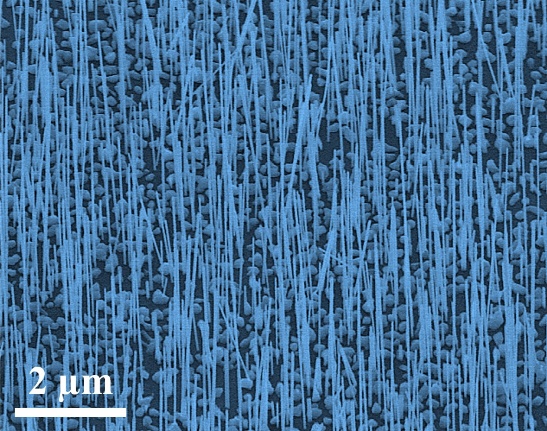 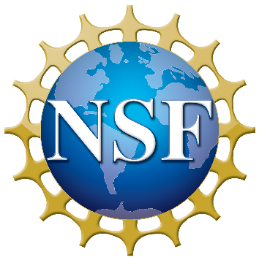 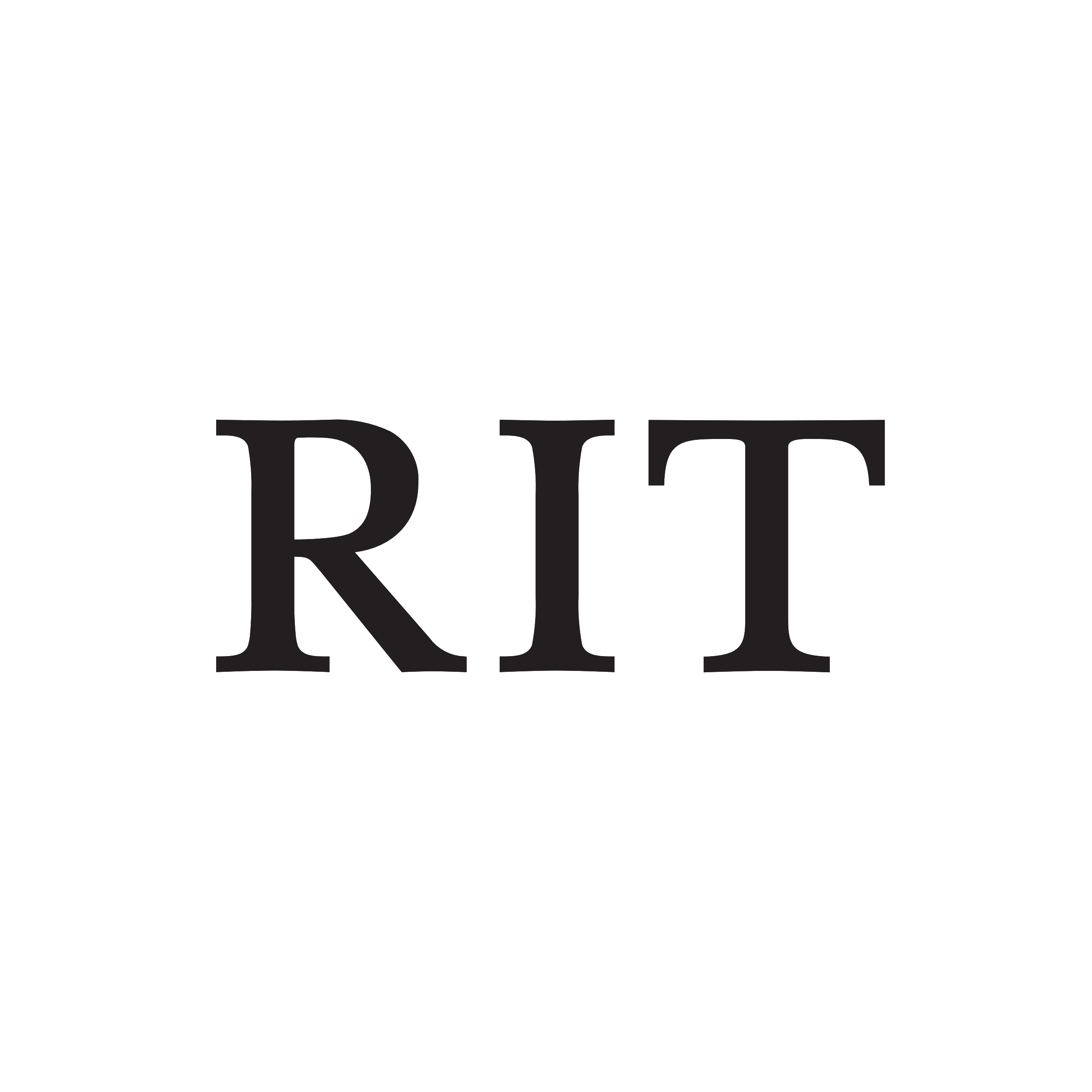 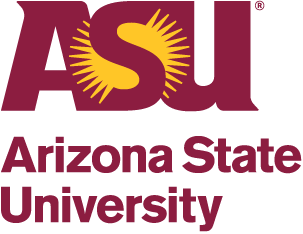 